раны МАРШАЛ Ру25 с редуктором (11с67п 2СП) под приварку 09Г2С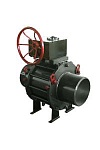 Давление номинальное PN, МПа (кг/см2): 25Характеристика рабочей среды: вода, пар, нефтепродукты, сжиженный газ, и прочие среды, кроме токсичныхТемпература рабочей среды, °С: от – 60°С до + 180 °СТип присоединения: под приваркуКласс герметичности ГОСТ 9544-93: "A"Материал шара: сталь 12Х18Н10ТКлиматическое исполнение: УХЛ1 по ГОСТ 15150-69Материал шпинделя: сталь 20X13Материал корпуса, рукоятки, фланца и патрубка: сталь 09Г2СМатериал прокладок: резина ИРП-1401, паронит, биконитМатериал уплотнительного кольца: фторопласт Ф4К20, ГОСТ 10007-80